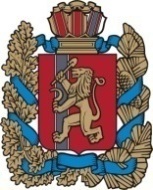 Благовещенский сельский Совет депутатовИрбейского района Красноярского края РЕШЕНИЕ24.02.2021г.                               с. Благовещенка                                           № 5 Об отчете главы Благовещенского сельсовета за 2021 год и задачах на 2022год.        Заслушав и обсудив отчет глав Благовещенского сельсовета за 2021 год Совет депутатов Благовещенского сельсовета РЕШИЛ:        1.Отчет главы Благовещенского сельсовета за 2021год принять к сведению.(приложение 1)        2. Признать работу главы Благовещенского сельсовета за 2021 год удовлетворительной.        3. В течении 10 дней опубликовать отчет главы в информационном бюллетене «Вестник Благовещенского сельсовета »и разместить на официальном сайте администрации сельсовета.4.Решение вступает в силу в день, следующий за днем его официального опубликования в информационном бюллетене «Вестник Благовещенского сельсовета».Председатель Благовещенского                              Глава                                                                                    сельского Совета депутатов                                Благовещенского  сельсовета______________ Н.И.Боброва                          ____________ Д.Л.Гуменко                                                                                                       Приложение к                                                                                      Решению Совета депутатов                                                                                                  от 24.02.2022№ 5ОтчетГлавы Благовещенского сельсовета о проделанной работе за 2021 год и задачах на 2022 год.В соответствии с Федеральным законом «Об общих принципах организации местного самоуправления в Российской Федерации» Уставом сельского поселения – глава муниципального образования представляет ежегодный отчет о деятельности администрации. Главными задачами в работе администрации поселения является исполнение полномочий в соответствии с действующим законодательством и Уставом поселения.На 01 января 2022 года в состав Благовещенского сельсовета входит 7 населенных пунктов с. Благовещенка, д. Агул, д. Стрелка, д. Новомариновка, д. Минушка, д. Васильевка, д. Ильино-Посадское. Списочная численность населения составляет 876 человек. Численность фактически проживающего населения 530 человек.Демографическая ситуацияЗа 2021 год родилось 5 детей, умерло 14 человек, из других мест прибыло 14 человека, снялось с регистрационного учета и выбыли 36 человек, итого за год населения уменьшилось на 22 человека.ОбращенияЗа 2021 год в администрацию по разным вопросам обратилось 25 человек. Было рассмотрено 5 письменных обращений. Поступившие обращения рассмотрены в установленные сроки, по обращениям входящим в компетенцию администрации сельсовета приняты соответствующие решения. Обращения, принятие решение по которым не входят в полномочия администрации, перенаправлены в соответствующие ведомства. На все обращения подготовлены и направлены письменные ответы.В соответствии с действующим законодательством на администрацию возложены определенные функции по совершению нотариальных действий.За отчетный период было совершено 12 нотариальных действий – выдача доверенностей,  заверение копий, подлинности подписей.Выдано населению 721 справок и выписки из похозяйственных книг.С прокуратуры Ирбейского района поступило 5 запросов, 4 протестов, 3 предупреждение. Обращения отработаны в установленные сроки.В рамках нормотворческой деятельности за отчетный период принято 70 постановлений главы администрации и 117 распоряжения по личному составу и основной деятельности.На заседании совета депутатов Благовещенского сельсовета было принято 40 решений.Проекты (НПА), решения Совета депутатов, постановления администрации сельского поселения направляются в прокуратуру района, после одобрения принимаются в установленном порядке.Информационным источником для изучения деятельности поселения является официальный сайт и газета «Вестник Благовещенского сельсовета» где размещаются нормативные документы. С газетой можно ознакомится в библиотеках и клуба с. Благовещенка, д. Агул, д.Стрелка, д. Минушка.Администрация сельского поселения сотрудничает с правоохранительными органами по профилактике правонарушений.БюджетФормирование бюджета наиболее важный и сложный процесс в рамках реализации полномочий и является главным финансовым инструментом для достижения стабильности социально-экономического развития поселения и показателей эффективности. Бюджетная политика в сфере расходов бюджета сельского поселения направлена на решение социальных и экономических задач поселения, на обеспечение эффективности и результативности бюджетных доходов и расходов.Доходы бюджета поселения в 2021 году составили  9 431,01 тыс. рублей. Доходы 2020 года переходящие на 01.01.2021 -117,95 тыс. рублей.Расходная часть бюджета составила 9 314,06 тыс. рублей, в том числе по следующим статьям:Общегосударственные вопросы (содержание главы, аппарата управления, сельских клубов, передача полномочий в ФУ) – 6 663,23 тыс. рублейНациональная оборона (воинский учет) – 82,43 тыс. рублейНациональная безопасность (обеспечение первичных мер пожарной безопасности) – 106,27 тыс. рублей. (в том числе средства краевого бюджета 84,0 тыс. рублей, средства местного бюджета 22,27 тыс. рублей.) Национальная экономика (дорожное хозяйство) – 750,88 тыс. рублей ( в том числе:-средства краевого бюджета 450,43 тыс. рублей, -расходы от поступивших акцизов 200,45 тыс. рублей, -средства местного (районного) бюджета выделенные на ремонт дороги в д. Агул  в размере 100,00 тыс. руб.)Физическая культура и спорт 43,0 тыс. рублей.Жилищно-коммунальное хозяйство (содержание жилого фонда, водопровода, уличное освещение, содержание мест захоронения) – 1668,25 тыс. рублей.  ( в том числе:-расходы на содержание жилищного фонда в размере 19,8 тыс. рублей.-расходы на водопровод в размере 993,26 тыс. руб. ( в том числе:*ППМИ -508,3 тыс. руб.; *краевые средства (налоговый потенциал) в размере 1,09 тыс. руб.;*средства местного бюджета -483,87 тыс. руб.).-расходы на уличное освещение в размере 154,59 тыс. руб.-расходы на содержание мест захоронения в размере 150,2 тыс. рублей (в том числе средства краевого бюджета в размере 31,5 тыс. руб., средства федерального бюджета в размере 94,5 тыс. руб.),-расходы на благоустройство в размере 350,40 тыс. руб. (в том числе средства краевого бюджета 40,41 тыс. руб., средства местного (районного) бюджета 200,00 тыс. руб., средства местного бюджета 109,99 тыс. руб.) Проектно сметная документация для ремонта памятника партизанам д. Черемушка, услуги вывоза ТКО, материалы для обслуживание уличного освещения. В 2021 году расходы на уличное освещение составили - 154,59 тыс. рублей в том числе на оплату электроэнергии – 72,0 тыс. руб. (расходы по фактическим показаниям - 67,26 тыс. руб. + 4,74 тыс. руб. аванс на январь 2022 года.)В 2021 году выполнены следующие мероприятия по повышению эффективности системы уличного освещения:Добавлено фонарей в количестве 31 штука, заменено старых 12 штук. Добавлена протяженность линий на 450 метров.Заменено и добавлено приблизительно 76 лампочек в том числе 43 в новые фонари и 33 замена вышедших за строя. В летний период после грозы в д. Стрелка единовременно вышли из строя все лампочки на линии по улице Молодежная.Заменено неисправных счетчиков 1 шт.Заменено световых датчиков (фотореле) на более светочувствительные, позволяющие более точно отрегулировать момент включений и отключения линий  - 4 шт. (Благовещенка 2 шт., И-Пасадское 1 шт., Агул 1 шт.)Заменено и добавлено контакторов 4 шт.При принятии решения о месте добавления фонарей учитывались следующие факторы. В первую очередь вовсе неосвещенные улицы. Во вторую очередь не освещенные части улиц протяженностью более 400 метров.За счет средств бюджета сельсовета, в том числе средства населения (самообложения) и краевой субвенции куплено:Выключатели автоматические 10 шт. на сумму  2400,00Контактор КМН 9А 2 шт. на сумму  782,00 Контактор КМН 12А 2 шт. на сумму  836,00Контактор КМН 25А 2 шт. на сумму  1202,00Лампочки светодиодные 30 Вт 40 шт.  на сумму 18 296,00Фотореле 10 шт. на сумму 13 000,00другие расходные материалы (изоляционная лента, стяжки т.д.)Общий процент собираемости средств самообложения за 2021 год составил 83,64%.Причина высокой собираемости в с. Благовещенка в том, что сход по вопросу самообложения проходить именно в с. Благовещенка поскольку сход должен быть единым, как и принятое на нем решение. Отдельные жители других населенных пунктов сетуют на то, что не могут поучаствовать в сходе и поэтому не согласны оплачивать.На содержание и текущий ремонт дорог в 2021 году израсходовано 750,88. рублей из них:На ямочный ремонт дорог 160,96 тыс. рублей;На зимнее содержание дорог 349,52 тыс. рублей;На отсыпку ПГС 240,4тыс. рублей;На освещение УДС 72,00 тыс. рублей (электроэнергия).Выполнены следующие работы:На ремонт и содержание системы водоснабжения с. Благовещенка в 2021 году израсходовано993,26 тыс. рублей из них:Собственные средства 483,87 тыс. руб.Краевые субвенции 509,39 тыс. руб.Выполнены следующие работы:Устранена авария, демонтирован неисправный гидрант, добавлено два пожарных крана по ул. Новая;Проведен текущий ремонт (модернизация) участка линии водоснабжения по ул. Трактовая протяженность 103 метра. Работы проведены путем безтраншейной замены труб на ПНД 63;Проведены работы по очистке от грязи и ила нижнего колодца по ул. Трактовой, колодец оборудован пожарным краном;Проведен ремонт и утепление ствола водонапорной башни по адресу ул. Трактовая, 2а;Проведен ремонт (модернизация) линии электропередач от подстанции до водозабора и водонапорной башни протяженностью 160 метров;Водозабор и водонапорная башня оборудованы ограждением санитарно-охранной зоны протяженностью 260 метров с устройством ворот и калитки.На обеспечение первичных мер пожарной безопасности израсходовано106,27 тыс. рублей из них:Собственные средства 22,27 тыс. руб.Средства краевой субвенции 84,0 тыс. руб.Выполнены следующие работы:Устройство минерализованных полос с. Благовещенка;Устройство подъездных путей к площадкам (пожарным пирсам) д. Стрелка, д. Агул, д. Новомариновка;Содержание пожарных прорубей в зимнее время д. И-Пасадское;Текущий ремонт системы наполнения пожарной емкости, ремонт самой емкости, устройство крана и переходника для возможности наполнения пожарной автоцистерны на водозаборе д. Васильевка, ул. Ленина 8а;Очистка в зимнее время подъездных пустей к пожарным водозаборам во всех населенных пунктах поселения.На текущий ремонт здания администрации сельсовета израсходован74,73 тыс. рублей в том числе:Ремонт воротного проема складского помещения;Ремонт вентиляции складского помещения;Ремонт фасада здания администрации.На текущий ремонт зданий сельских клубов израсходовано200,29 тыс. рублей в том числе:Ремонт фасада здания СК Благовещенка;Ремонт фасада здания СК Стрелка;Ремонт кровли здания СК Стрелка;Ремонт крыльца и навеса СК СтрелкаНа приобретение основных средств израсходовано202,17 тыс. рублей из них:Оргтехника (монитор) 10,0. тыс. руб.Плуг лесной  102,4 тыс. руб. (для устройства минерализированных полос)Бильярд 43,0 тыс. руб. (передано в МКУ Цент физкультуры и Туризма)Аудиосистема 27,49 тыс. руб. (предано в сельский клуб д. Стрелка)Инвентарь  19,28 тыс. руб. (бензопила- 12,87 тыс. руб.; тачка 2 колеса -5,80 тыс. руб.; огнетушитель -0,61 тыс. руб.)На приобретение средства индивидуальной защиты (специальной одежды) израсходовано18,33  тыс. руб.На запасные части и ремонт ТС израсходовано313,28  тыс. рублей из них:В том числе услуги ремонта 53,73 тыс. руб.Запасные части  259,55 тыс. руб.В период 2021 год в оперативное управление получено три единицы техники в нерабочем состоянии. Отремонтировано и поставлено на регистрационный учет две единицы, в том числе гусеничный трактор ДТ – 75 и автомобиль УАЗ 396255.В период 2021 год получено в собственность одна единица пожарной техники в нерабочем состоянии. Мероприятия по ремонту и постановке на учет запланированы на 2022 год.Перспективы развития сельского поселения и задачи на 2022 годПродолжить работу:По модернизации систем уличного освещенияПротяженность линий уличного освещения приблизительно равна протяженности уличной дорожной сети 25 км. Для повышения надежности уличного освещения необходима замена неизолированного фазного провода на изолированный, на некоторых участках это уже сделано. Так же с целью экономии планируется заменить датчики (фотореле), на более чувствительные. Продолжить замену фонарей на более современные (производительные).По текущему ремонту зданий, сооружений.Большее количество зданий и сооружений имеют 100% износ. С целью поддержания объектов имеющих социальное значение в удовлетворительном состоянии запланированы следующие мероприятия. Ремонт части водопровода по ул. Трактовая, с Благовещенка (предполагается привлечение дополнительных средств из краевого бюджета путем участия в программе поддержки местных инициатив)  Ремонт кровли здания администрации (собственные средства) Ремонт памятника войнам ВОВ в д. Агул (предполагается привлечение средств из краевого бюджета путем участия в программе «Инициатива жителей – эффективность в работе».)  Строительство памятника войнам ВОВ в д. Стрелка (предполагается привлечение средств из краевого бюджета путем участия в программе «Жители за чистоту и благоустройство».)Обеспечить проведения торжественного мероприятия к юбилейной дате образования д. Стрелка. 100 лет с момента образования. В период апрель – май 2022 года планируется провести субботники, целью ставиться сбор мусора на территории населенных пунктов. Для реализации мероприятия за счет средств бюджета планируется закупить пластиковые пакеты и перчатки. Обратиться с просьбой к депутатам, организовать на территориях своих населенных пунктов сбор мусора перед датой вывоза ТКО региональным оператором в соответствии с графиком.Возникающие проблемы администрация сельского поселения предполагает решать с учетом складывающейся ситуации и финансовых возможностей в тесном сотрудничестве с администрацией Ирбейского района, предприятиями, учреждениями, жителями поселения.  Кол-во фонарейКол-во фонарейДобавлена протяженность линии (метров)ДобавленоЗамененоДобавлена протяженность линии (метров)1АгулШкольная671002СтрелкаГаражная41150Молодежная62Набережная102Полевая14БлаговещенкаБашня трактовая 2а3200Здание сельсовета Трактовая 9а1Итого3112 Населенный пунктСдано кол-во человекФактически проживаетСобираемость %Благовещенка11712692,86Новомариновка475290,38Минушка99100,00Агул508161,73Стрелка708879,55И-Пасадское1919100,00Васильевка1010100,00Итого32238583,641АгулОтсыпка кол-во машинВыравнивание грейдером(ямочный ремонт) Проточная11+ Новая5+2СтрелкаГаражная-+Набережная-+Молодежная-+Полевая -+3НовомариновкаОвражная возле остановки (отсыпка щебнем)3+Лесная-+4БлаговещенкаТрактовая -+Заречная -+Переулок к Центральная д. 2 (Лисуновы)-+Центральная-+5И-ПасадскоеНабережная возле остановки2+Заречная2+6ВасильевкаЛенина-+7МинушкаЛенинская10+Московская7+Центральная3+ИтогоИтого43